Направляю  Вам  повестку 75-го заседания Собрания депутатов Карталинского муниципального района, которое состоится 23 июня 2020 года в 11-00 часов местного времени в большом зале администрации Карталинского муниципального района. Прошу не планировать командировки и другие мероприятия в этот день:О внесении изменений в решение Собрания депутатов Карталинского муниципального района от 28 ноября 2019 года № 721 «О передаче осуществления части полномочий по решению вопросов местного значения Карталинского муниципального района сельским поселениям, входящим в состав муниципального района»(Ломовцев С.В.).О внесении изменений в Решение Собрания депутатов Карталинского муниципального района от 19 декабря 2019 года № 731 «О бюджете Карталинского муниципального района на 2020 год и на плановый период 2021 и 2022 годов»  (Свертилова Н.Н.).Об итогах диспансеризации детей-сирот, находящихся в стационарных условиях в 2020 году (Губчик О.В.).Об итогах проведения весенне-полевых работ и готовности хозяйств в Карталинском муниципальном районе к работе по заготовке кормов (Постолов П.А.).О присуждении премии Собрания депутатов Карталинского муниципального района работникам физической культуры, спорта и туризма, спортсменам (Михайлова Т.С.).О внесении изменений в Решение Собрания депутатов Карталинского муниципального района от 19.12.2019 года №737-Н (Селезнёва Е.С.).О назначении выборов депутатов Собрания депутатов Карталинского муниципального района (Демедюк В.К.).О депутатском запросе депутата Собрания депутатов Карталинского муниципального района Ихсанова К.А. (Ихсанов К.А.)Разное.Председатель Собрания депутатовКарталинского муниципального района                                           В.К.Демедюк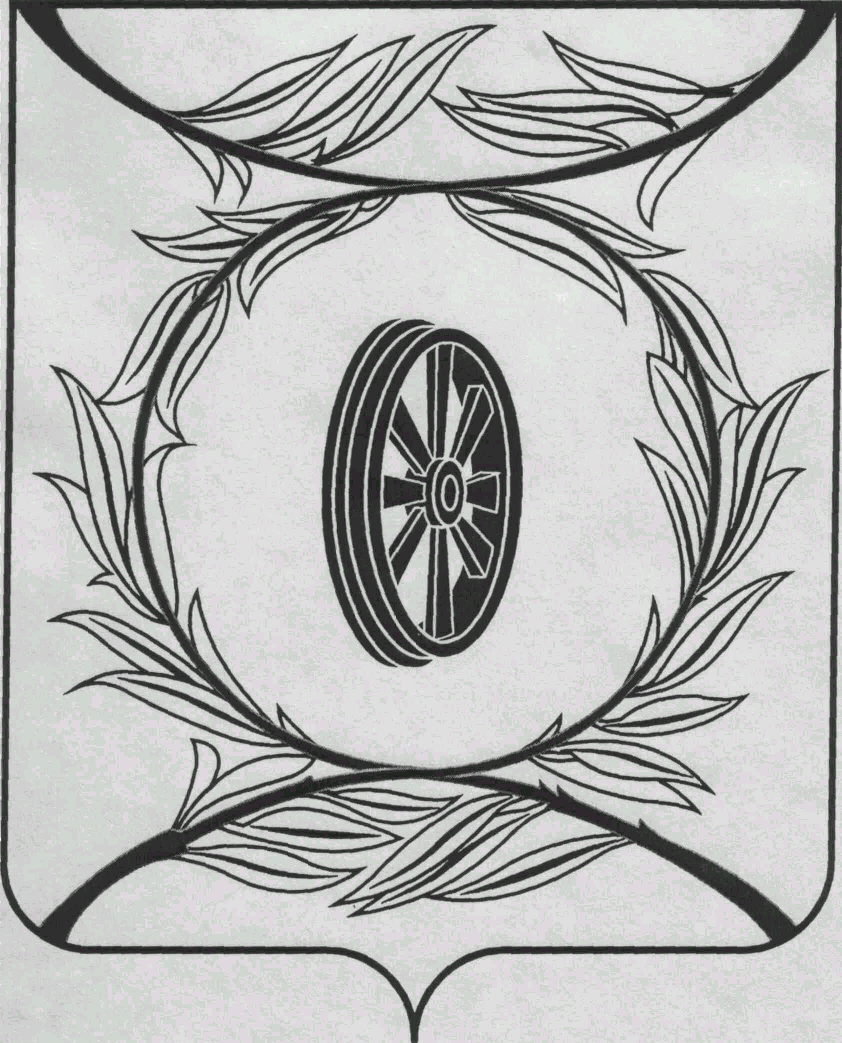                СОБРАНИЕ ДЕПУТАТОВ
                    КАРТАЛИНСКОГО  
          МУНИЦИПАЛЬНОГО РАЙОНА             457351, Челябинская область
           город Карталы, улица Ленина, 1
           телефон/факс : (835133)  2-20-57
          от 22 июня  2020 года №204телефон : (835133) 2-28-90от ____ января 2014  года №_________________________________

____________________________

____________________________